Проект «Історія та традиції моєї школи»Дидактична характеристика проекту:Тип проекту:за кількістю навчальних предметів  – міжпредметний;за тривалістю – середньої тривалості;за характером контактів – внутрішній;за основною діяльністю – дослідницько-пошуковий;за характером координації – з безпосередньою координацією;за формою проведення – самостійна дослідницька робота дітей з наступною презентацією матеріалів проекту;за кількістю учасників – індивідуально  - груповий.  об’єкт пізнання:  історія та традиції рідної школи ;Навчальні цілі:поглибити та систематизувати знання учнів про школу,  .
становлення освіти у світі та Україні;розглянути зв'язок між  декількома поколіннями українців;розвивати навички аналізу  історичних подій,  розвитком суспільства та досягненнями науки і культури, пов`язаними з ними;залучати учнів до набуття нових знань на основі реальної життєвої практики;формувати в учнів вміння здійснювати вибір навчально-пізнавального завдання; вміння осмислювати й використовувати інформацію з різних джерел; вміння співпрацювати в групах, проявляти ініціативу, робити висновки;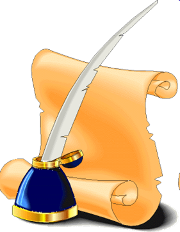 Формувати навички здорового способу життя на традиціях  рідної школи;розвивати інтерес до пізнання і збереження традицій школи; виховувати почуття гордості за свою школу.Освітній продукт: презентація, альбоми, вироби.Хід презентації проектуОрганізаційний момент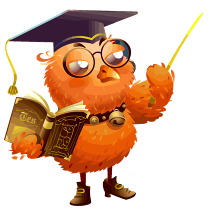 ПривітанняВчитель:Нумо,діти, підведіться!Всі приємно посміхніться.Пролунав уже дзвінок,Починається урок.Діти:Любих гостей ми вітаємо щироБажаємо щастя любові і миру.(Діти стають в коло і вітаються один з одним посмішкою,руками, носиками, плечима, колінцями)Девіз уроку:Думати – колективно.Діяти – оперативно.Сперечатись – доказово.Це для всіх обов’язково. II. Спрямування до метиРобота над загадкоюВеликий будинок у селі стоїтьІ завжди, як вулик бджолиний , шумить.Як чаша він повний знаннями,Ласкавий будинок цей з нами.  (Школа)        Дає здоров'я – спорт Вагу - солодкий торт. Мед - працьовиті бджоли.Знання глибокі - ... (школа).2.Гра «Магніт»  (Асоціативний кущ)Діти, коли ви чуєте слово школа , що найперше спадає вам на думку? Які слова притягує до себе слово  школа?А зараз давайте побудуємо  сенкан до слова школа.Ключове слово. (Школа)2прикметники ,що характеризують його.(Моя,рідна, найкраща, дорога)3 дієслова (Навчає, радує, вітає, розуміє, вчить, дає настанови, випускає, розуміє, любить)Речення з ключовим словом.Синонім, узагальнення, підсумок  до слова.4.Рефлексія - Що ви очікуєте від сьогоднішнього уроку?III.Визначення проблеми проектуЩо таке школа?Коли виникли перші школи?Хто були перші вчителі?Хто був першим учителем у Київській Русі?У якому році наша школа прийняла перших учнів?Ким стали випускники нашої школи?Які існують прислів’я та загадки про школу? Свята  та традиції  рідної школи.ІV.Визначення шляхів розв’язання проблеми1.Читання додаткової та енциклопедичної літератури.2.Пошукова діяльність  учнів з добору матеріалу на задану тему.3.Відвідування шкільного краєзнавчого музею «Вітове –моя маленька Батьківщина»4.Проведення опитування серед випускників школи.5. Випуск газети6. Створення презентації та альбому.V. Формування груп для проведення дослідженняІ. ІсторикІІ. Фольклорист     ІІІ. Краєзнавець              ІV. Дослідник. VІ. Обговорення та презентація групами проекту      І група «Історик»Історія виникнення школи(Виступ учасника групи супроводжується презентацією створенного альбома)Технологія «Мікрофон»Мене зацікавило питання: як і де з’явилися перші школи? Я відшукав ось таку інформацію і хочу поділитися нею з вами.Виявляється,що нашій школі вже понад24 століття. З’явилися перші школи у Стародавній Греції. Називали їх «схоле». Це було місце, де діти проводили свій вільний час. Дівчатка до школи не ходили.Першим учителем був великий  грецький мислитель Платон.Трішки пізніше у Давньому Римі діти вже писали на воскових табличках і користувалися рахівницею.Хто ж відкрив перші школи у Київській Русі?За часів князювання Володимира Великого у Києві було відкрито першу школу.Пізніше Ярослав Мудрий заснував школу у якій навчалося 300 дітей.Першу школу для дівчаток відкрила внучка Ярослава Мудрого у 1086 році.Випускники шкіл ставали впливовими людьми та державними діячами.Яка школа найбільше схожа на нашу?єІІ група «Фольклорист»Прислів’я, приказки, влучні вислови про школу.(Виступ учасника супроводжується презентацією газети)1.Стоїть дім. Увійдеш у нього сліпим, а вийдеш зрячим. 2. Мовчить, а багато людей навчить. 3. На базарі не купиш , на терезах не зважиш.4. Чистенькі віконця  Сміються до сонцяДіточки довколаНаша люба …5.Вік живи – вік учись.6. Хто багато питає, той багато знає.7. Від науки голова не болить. 8. Не кажи не вмію, а кажи навчусь.Фізкультхвилинка для очей (офтальмологічні вправи)ІІІ група «Краєзнавець» Історія створення Вітівської школи(Виступ учасника супроводжується презентацією)Уважно роздивіться ілюстрації та короткі надписи. Поміркуйте, з якими подіями та особистостями вони пов’язані.Вітівська школа вперше покликала своїх учнів в 1961 році.Ким же стали випускники нашої школи?Розкаже вам про випускників які обрали професію художника, дизайнера Зленка Володимира та Набоку Ларису.Містить розповідь про учителів, випускників школи. (Вікторію Миколаївну, Тараса Григоровича, Юлію Олександрівну, Людмилу Анатоліївну та інших)Ви бачите Корсунь-Шевченківський музей , директором якого є наша випускниця Степенькіна Парасковія.У Чигиринському заповіднику теж  працюють  2 наші випускниці.Багато випускників вибрали професію медика.Ця сторінка нагадує вам про гучне святкування 55 річниці нашої школи.Вчитель. Я думаю, що на цій сторінці історія нашої школи не закінчиться, а буде містити в собі ще багато цікавих сторінок.ІV група «Дослідники»Свята та традиції рідної школи—Кожен навчальний заклад має свої звичаї, традиції, свята.  —Що таке традиції школи? Традиція школи — це те, що передається від покоління до покоління як загальноприйняте, загальнообов'язкове, визнане необхідним для забезпечення подальшого існування й розвитку даної школи. Чи є в нашій школі традиції? (Виступ учасників супроводжується комп’ютерною презентацієюУ нашої школи безліч традицій. Ось деякі з них.1.Щопонеділка ми піднімаємо прапор школи та прапор України і співаємо Гімн України.2.Кожного вівторка ми проводимо лінійку.3. Щомісяця ми проводимо соціальні акції та флешмоби.4. Кожен рік ми висаджуємо алеї.5. Щочетверга ми старанно наводимо лад на території школи.6. Щодня ми робимо ранкову зарядку.  Одну з них я хочу вам запропонувати.Фізкультхвилинка-руханка (під музику)Традицією  є проведення в нашій школі  свят.Свято першого та останнього дзвоникаЯрмарка - продажСвято квітів.З нетерпінням діти чекають Новорічних свят.Завжди вітаємо зі святом любих мам.     6.Традиційно 19 травня відзначаємо День школиVІІ Заключний етап1.Діти, ми з вами почули багато інформації відомої вам і нової. А от тепер на хвилинку закрийте очі і уявіть, що ви поїхали кудись далеко  і там згадали про свою рідну школу. А тепер відкрийте очі і скажіть:- Який же колір має ваша школа?-  А який запах рідної школи?2.Гра «Капелюшок побажань»Діти стають в коло. По черзі одягають капелюх і висловлюють свої побажання.Я бажаю нашій школі…Я бажаю вчителям…Я бажаю дітям…Я бажаю собі…Я бажаю Україні…3.Квест «Відшукай»- Діти, тему нашого наступного проекту ви зможете знайти у нашій класній кімнаті.( Діти відгадують загадку, у якій відгадкою є місце розташування підказки. )Загадка: Що очищає повітря і прикрашає наш клас?4.Піраміда позитивних почуттів- Чи справдилися ваші сподівання щодо сьогоднішнього уроку?(Діти стають в коло, висловлюють свої думки і з власних рук утворюють піраміду)5. Рефлексія   Метод  «Східці успіху»На дошці прикріплена драбинка зі щаблями. Кожна дитина приклеює смайлик на тому щаблі, якого вона досягла на уроці.VІІІ Підсумок уроку